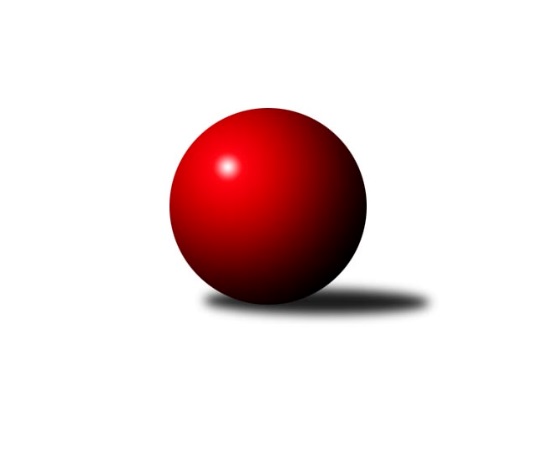 Č.26Ročník 2010/2011	23.5.2024 Krajský přebor OL  2010/2011Statistika 26. kolaTabulka družstev:		družstvo	záp	výh	rem	proh	skore	sety	průměr	body	plné	dorážka	chyby	1.	TJ Pozemstav Prostějov	24	15	3	6	230 : 154 	(164.5 : 123.5)	2461	33	1719	742	42.5	2.	SK Olomouc Sigma MŽ	24	16	0	8	223 : 161 	(161.5 : 126.5)	2499	32	1737	761	36.5	3.	TJ Kovohutě Břidličná ˝A˝	24	15	0	9	222 : 162 	(151.0 : 137.0)	2463	30	1711	753	29.4	4.	KKŽ Šternberk ˝A˝	24	14	0	10	207 : 177 	(150.5 : 137.5)	2443	28	1700	743	39.2	5.	Spartak Přerov ˝C˝	24	12	2	10	210 : 174 	(155.5 : 132.5)	2490	26	1737	753	32.3	6.	KK Šumperk ˝C˝	24	13	0	11	201 : 183 	(143.5 : 144.5)	2475	26	1713	762	35.7	7.	TJ Kovohutě Břidličná ˝B˝	24	11	4	9	194 : 190 	(147.5 : 140.5)	2450	26	1706	743	34.7	8.	TJ Sokol Mohelnice	24	12	2	10	193 : 191 	(150.5 : 137.5)	2444	26	1694	750	40.3	9.	TJ Tatran Litovel	24	11	1	12	196 : 188 	(143.5 : 143.5)	2412	23	1674	737	37.5	10.	TJ Horní Benešov ˝E˝	24	10	1	13	199 : 185 	(146.0 : 142.0)	2431	21	1700	732	37.3	11.	SKK Jeseník ˝B˝	24	7	1	16	151 : 233 	(117.5 : 170.5)	2407	15	1682	725	40	12.	KK Zábřeh  ˝C˝	24	7	1	16	150 : 234 	(124.5 : 162.5)	2414	15	1686	728	43.3	13.	KK PEPINO Bruntál	24	5	1	18	120 : 264 	(115.0 : 173.0)	2389	11	1691	698	49.3Tabulka doma:		družstvo	záp	výh	rem	proh	skore	sety	průměr	body	maximum	minimum	1.	SK Olomouc Sigma MŽ	12	12	0	0	155 : 37 	(99.0 : 45.0)	2561	24	2605	2492	2.	TJ Kovohutě Břidličná ˝A˝	12	11	0	1	150 : 42 	(88.5 : 55.5)	2500	22	2549	2414	3.	TJ Pozemstav Prostějov	12	10	2	0	142 : 50 	(93.5 : 50.5)	2477	22	2618	2423	4.	Spartak Přerov ˝C˝	12	10	0	2	142 : 50 	(90.5 : 53.5)	2634	20	2713	2577	5.	KKŽ Šternberk ˝A˝	12	10	0	2	125 : 67 	(80.5 : 63.5)	2479	20	2649	2383	6.	TJ Tatran Litovel	12	8	1	3	119 : 73 	(83.0 : 61.0)	2534	17	2666	2480	7.	TJ Sokol Mohelnice	12	8	1	3	111 : 81 	(82.5 : 61.5)	2558	17	2648	2433	8.	TJ Kovohutě Břidličná ˝B˝	12	7	3	2	110 : 82 	(86.5 : 57.5)	2454	17	2558	2390	9.	KK Šumperk ˝C˝	12	8	0	4	119 : 73 	(73.5 : 70.5)	2546	16	2611	2496	10.	KK Zábřeh  ˝C˝	12	7	1	4	107 : 85 	(68.5 : 74.5)	2448	15	2584	2245	11.	TJ Horní Benešov ˝E˝	12	6	0	6	108 : 84 	(72.5 : 71.5)	2477	12	2534	2351	12.	SKK Jeseník ˝B˝	12	6	0	6	97 : 95 	(68.5 : 75.5)	2423	12	2496	2285	13.	KK PEPINO Bruntál	12	5	0	7	80 : 112 	(62.5 : 81.5)	2231	10	2281	2127Tabulka venku:		družstvo	záp	výh	rem	proh	skore	sety	průměr	body	maximum	minimum	1.	TJ Pozemstav Prostějov	12	5	1	6	88 : 104 	(71.0 : 73.0)	2460	11	2545	2277	2.	KK Šumperk ˝C˝	12	5	0	7	82 : 110 	(70.0 : 74.0)	2468	10	2606	2179	3.	TJ Horní Benešov ˝E˝	12	4	1	7	91 : 101 	(73.5 : 70.5)	2427	9	2547	2276	4.	TJ Kovohutě Břidličná ˝B˝	12	4	1	7	84 : 108 	(61.0 : 83.0)	2455	9	2626	2203	5.	TJ Sokol Mohelnice	12	4	1	7	82 : 110 	(68.0 : 76.0)	2434	9	2627	2243	6.	KKŽ Šternberk ˝A˝	12	4	0	8	82 : 110 	(70.0 : 74.0)	2440	8	2617	2262	7.	TJ Kovohutě Břidličná ˝A˝	12	4	0	8	72 : 120 	(62.5 : 81.5)	2460	8	2596	2263	8.	SK Olomouc Sigma MŽ	12	4	0	8	68 : 124 	(62.5 : 81.5)	2493	8	2634	2320	9.	TJ Tatran Litovel	12	3	0	9	77 : 115 	(60.5 : 82.5)	2401	6	2573	2092	10.	Spartak Přerov ˝C˝	12	2	2	8	68 : 124 	(65.0 : 79.0)	2477	6	2596	2247	11.	SKK Jeseník ˝B˝	12	1	1	10	54 : 138 	(49.0 : 95.0)	2406	3	2501	2211	12.	KK PEPINO Bruntál	12	0	1	11	40 : 152 	(52.5 : 91.5)	2403	1	2479	2295	13.	KK Zábřeh  ˝C˝	12	0	0	12	43 : 149 	(56.0 : 88.0)	2411	0	2575	2165Tabulka podzimní části:		družstvo	záp	výh	rem	proh	skore	sety	průměr	body	doma	venku	1.	TJ Pozemstav Prostějov	12	10	0	2	132 : 60 	(91.0 : 53.0)	2451	20 	6 	0 	0 	4 	0 	2	2.	TJ Kovohutě Břidličná ˝A˝	12	9	0	3	120 : 72 	(73.0 : 71.0)	2447	18 	6 	0 	0 	3 	0 	3	3.	TJ Sokol Mohelnice	13	7	2	4	113 : 95 	(86.0 : 70.0)	2495	16 	6 	1 	0 	1 	1 	4	4.	KKŽ Šternberk ˝A˝	13	7	0	6	115 : 93 	(85.0 : 71.0)	2417	14 	5 	0 	2 	2 	0 	4	5.	SK Olomouc Sigma MŽ	12	7	0	5	102 : 90 	(75.0 : 69.0)	2504	14 	5 	0 	0 	2 	0 	5	6.	TJ Tatran Litovel	12	6	0	6	103 : 89 	(77.0 : 66.0)	2379	12 	5 	0 	2 	1 	0 	4	7.	KK Zábřeh  ˝C˝	12	6	0	6	98 : 94 	(67.5 : 75.5)	2445	12 	6 	0 	0 	0 	0 	6	8.	Spartak Přerov ˝C˝	12	5	0	7	92 : 100 	(74.0 : 70.0)	2515	10 	4 	0 	1 	1 	0 	6	9.	KK Šumperk ˝C˝	12	5	0	7	91 : 101 	(61.0 : 83.0)	2439	10 	4 	0 	2 	1 	0 	5	10.	TJ Kovohutě Břidličná ˝B˝	12	4	2	6	79 : 113 	(69.0 : 75.0)	2400	10 	4 	2 	1 	0 	0 	5	11.	TJ Horní Benešov ˝E˝	12	4	1	7	92 : 100 	(69.5 : 74.5)	2434	9 	2 	0 	3 	2 	1 	4	12.	SKK Jeseník ˝B˝	12	3	1	8	66 : 126 	(55.0 : 89.0)	2416	7 	3 	0 	3 	0 	1 	5	13.	KK PEPINO Bruntál	12	3	0	9	61 : 131 	(64.0 : 80.0)	2387	6 	3 	0 	3 	0 	0 	6Tabulka jarní části:		družstvo	záp	výh	rem	proh	skore	sety	průměr	body	doma	venku	1.	SK Olomouc Sigma MŽ	12	9	0	3	121 : 71 	(86.5 : 57.5)	2488	18 	7 	0 	0 	2 	0 	3 	2.	Spartak Přerov ˝C˝	12	7	2	3	118 : 74 	(81.5 : 62.5)	2476	16 	6 	0 	1 	1 	2 	2 	3.	TJ Kovohutě Břidličná ˝B˝	12	7	2	3	115 : 77 	(78.5 : 65.5)	2495	16 	3 	1 	1 	4 	1 	2 	4.	KK Šumperk ˝C˝	12	8	0	4	110 : 82 	(82.5 : 61.5)	2519	16 	4 	0 	2 	4 	0 	2 	5.	KKŽ Šternberk ˝A˝	11	7	0	4	92 : 84 	(65.5 : 66.5)	2464	14 	5 	0 	0 	2 	0 	4 	6.	TJ Pozemstav Prostějov	12	5	3	4	98 : 94 	(73.5 : 70.5)	2469	13 	4 	2 	0 	1 	1 	4 	7.	TJ Horní Benešov ˝E˝	12	6	0	6	107 : 85 	(76.5 : 67.5)	2435	12 	4 	0 	3 	2 	0 	3 	8.	TJ Kovohutě Břidličná ˝A˝	12	6	0	6	102 : 90 	(78.0 : 66.0)	2482	12 	5 	0 	1 	1 	0 	5 	9.	TJ Tatran Litovel	12	5	1	6	93 : 99 	(66.5 : 77.5)	2456	11 	3 	1 	1 	2 	0 	5 	10.	TJ Sokol Mohelnice	11	5	0	6	80 : 96 	(64.5 : 67.5)	2416	10 	2 	0 	3 	3 	0 	3 	11.	SKK Jeseník ˝B˝	12	4	0	8	85 : 107 	(62.5 : 81.5)	2402	8 	3 	0 	3 	1 	0 	5 	12.	KK PEPINO Bruntál	12	2	1	9	59 : 133 	(51.0 : 93.0)	2364	5 	2 	0 	4 	0 	1 	5 	13.	KK Zábřeh  ˝C˝	12	1	1	10	52 : 140 	(57.0 : 87.0)	2393	3 	1 	1 	4 	0 	0 	6 Zisk bodů pro družstvo:		jméno hráče	družstvo	body	zápasy	v %	dílčí body	sety	v %	1.	Jakub Mokoš 	TJ Tatran Litovel 	38	/	22	(86%)		/		(%)	2.	Pavel  Ďuriš ml. 	KKŽ Šternberk ˝A˝ 	38	/	23	(83%)		/		(%)	3.	František Baslar 	SK Olomouc Sigma MŽ 	36	/	24	(75%)		/		(%)	4.	Rostislav Petřík 	Spartak Přerov ˝C˝ 	34	/	21	(81%)		/		(%)	5.	Eva Růžičková 	TJ Pozemstav Prostějov 	34	/	22	(77%)		/		(%)	6.	Miroslav Hyc 	SK Olomouc Sigma MŽ 	33	/	24	(69%)		/		(%)	7.	Břetislav Sobota 	SK Olomouc Sigma MŽ 	32	/	24	(67%)		/		(%)	8.	Josef Sitta st. 	KK Zábřeh  ˝C˝ 	31	/	23	(67%)		/		(%)	9.	Čestmír Řepka 	TJ Kovohutě Břidličná ˝A˝ 	31	/	24	(65%)		/		(%)	10.	Rostislav Krejčí 	TJ Sokol Mohelnice 	30	/	17	(88%)		/		(%)	11.	Zdeněk Fiury st. st.	TJ Kovohutě Břidličná ˝B˝ 	30	/	24	(63%)		/		(%)	12.	Jana Martiníková 	TJ Horní Benešov ˝E˝ 	30	/	24	(63%)		/		(%)	13.	Martin Sedlář 	KK Šumperk ˝C˝ 	29	/	23	(63%)		/		(%)	14.	Jiří Hradílek 	Spartak Přerov ˝C˝ 	28	/	19	(74%)		/		(%)	15.	Jindřich Gavenda 	KKŽ Šternberk ˝A˝ 	28	/	21	(67%)		/		(%)	16.	Leoš Řepka 	TJ Kovohutě Břidličná ˝A˝ 	28	/	21	(67%)		/		(%)	17.	Karel Kučera 	SKK Jeseník ˝B˝ 	28	/	21	(67%)		/		(%)	18.	Jaroslav Pěcha 	Spartak Přerov ˝C˝ 	28	/	22	(64%)		/		(%)	19.	Zdeněk Chmela st. st.	TJ Kovohutě Břidličná ˝B˝ 	28	/	22	(64%)		/		(%)	20.	Emil Pick 	KKŽ Šternberk ˝A˝ 	28	/	23	(61%)		/		(%)	21.	Alexandr Rájoš 	KK Šumperk ˝C˝ 	28	/	23	(61%)		/		(%)	22.	Jiří Večeřa 	TJ Kovohutě Břidličná ˝A˝ 	28	/	24	(58%)		/		(%)	23.	Jaromír Martiník 	TJ Horní Benešov ˝E˝ 	28	/	24	(58%)		/		(%)	24.	Jan Kriwenky 	TJ Horní Benešov ˝E˝ 	26	/	22	(59%)		/		(%)	25.	Jan Doseděl 	TJ Kovohutě Břidličná ˝A˝ 	26	/	24	(54%)		/		(%)	26.	Jaromíra Smejkalová 	SKK Jeseník ˝B˝ 	26	/	24	(54%)		/		(%)	27.	Stanislav Brosinger 	TJ Tatran Litovel 	24	/	18	(67%)		/		(%)	28.	Jiří Malíšek 	SK Olomouc Sigma MŽ 	24	/	23	(52%)		/		(%)	29.	Martin Zaoral 	TJ Pozemstav Prostějov 	24	/	23	(52%)		/		(%)	30.	Zdeněk Šebesta 	TJ Sokol Mohelnice 	24	/	24	(50%)		/		(%)	31.	Jiří Procházka 	TJ Kovohutě Břidličná ˝A˝ 	23	/	22	(52%)		/		(%)	32.	Jaromír Janošec 	TJ Tatran Litovel 	22	/	18	(61%)		/		(%)	33.	Jaromír Vondra 	KK Šumperk ˝C˝ 	22	/	18	(61%)		/		(%)	34.	Václav Kovařík 	TJ Pozemstav Prostějov 	22	/	19	(58%)		/		(%)	35.	Tomáš Fiury 	TJ Kovohutě Břidličná ˝A˝ 	22	/	21	(52%)		/		(%)	36.	Stanislav Feike 	TJ Pozemstav Prostějov 	22	/	21	(52%)		/		(%)	37.	Tomáš Janalík 	KK PEPINO Bruntál 	21	/	21	(50%)		/		(%)	38.	Jaroslav Jílek 	TJ Sokol Mohelnice 	21	/	23	(46%)		/		(%)	39.	Luděk Zeman 	TJ Horní Benešov ˝E˝ 	20	/	14	(71%)		/		(%)	40.	Jaromír Rabenseifner 	KK Šumperk ˝C˝ 	20	/	20	(50%)		/		(%)	41.	Zdeňka Habartová 	TJ Horní Benešov ˝E˝ 	20	/	21	(48%)		/		(%)	42.	Marek Ollinger 	KK Zábřeh  ˝C˝ 	18	/	12	(75%)		/		(%)	43.	Ludovít Kumi 	TJ Sokol Mohelnice 	18	/	14	(64%)		/		(%)	44.	Lukáš Janalík 	KK PEPINO Bruntál 	18	/	15	(60%)		/		(%)	45.	Ludvík Vymazal 	TJ Tatran Litovel 	18	/	15	(60%)		/		(%)	46.	Josef Suchan 	KK Šumperk ˝C˝ 	18	/	18	(50%)		/		(%)	47.	Petr Malíšek 	SK Olomouc Sigma MŽ 	18	/	21	(43%)		/		(%)	48.	František Ocelák 	KK PEPINO Bruntál 	18	/	22	(41%)		/		(%)	49.	Miroslav Talášek 	TJ Tatran Litovel 	16	/	12	(67%)		/		(%)	50.	Zdeněk Fiury ml. ml.	TJ Kovohutě Břidličná ˝B˝ 	16	/	13	(62%)		/		(%)	51.	Rostislav  Cundrla 	SKK Jeseník ˝B˝ 	16	/	13	(62%)		/		(%)	52.	Jiří Kohoutek 	Spartak Přerov ˝C˝ 	16	/	14	(57%)		/		(%)	53.	Petr Otáhal 	TJ Kovohutě Břidličná ˝B˝ 	16	/	17	(47%)		/		(%)	54.	Jan Stískal 	TJ Pozemstav Prostějov 	16	/	17	(47%)		/		(%)	55.	Miroslav Adámek 	TJ Pozemstav Prostějov 	16	/	17	(47%)		/		(%)	56.	Zdeněk Sobota 	TJ Sokol Mohelnice 	16	/	18	(44%)		/		(%)	57.	Zdeněk Hrabánek 	KK Šumperk ˝C˝ 	16	/	18	(44%)		/		(%)	58.	Jiří Srovnal 	KK Zábřeh  ˝C˝ 	16	/	20	(40%)		/		(%)	59.	Josef Veselý 	TJ Kovohutě Břidličná ˝B˝ 	16	/	22	(36%)		/		(%)	60.	Josef Novotný 	KK PEPINO Bruntál 	15	/	22	(34%)		/		(%)	61.	Jiří Vrba 	SKK Jeseník ˝B˝ 	14	/	11	(64%)		/		(%)	62.	Jiří Koutný 	TJ Pozemstav Prostějov 	14	/	12	(58%)		/		(%)	63.	Miroslav Mrkos 	KK Šumperk ˝C˝ 	14	/	18	(39%)		/		(%)	64.	Jana Fousková 	SKK Jeseník ˝B˝ 	14	/	20	(35%)		/		(%)	65.	Věra Urbášková 	KK Zábřeh  ˝C˝ 	14	/	22	(32%)		/		(%)	66.	Petr Pick 	KKŽ Šternberk ˝A˝ 	13	/	8	(81%)		/		(%)	67.	Zdeněk Vojáček 	KKŽ Šternberk ˝A˝ 	13	/	17	(38%)		/		(%)	68.	Kamil Kovařík 	TJ Horní Benešov ˝E˝ 	13	/	17	(38%)		/		(%)	69.	Václav Pumprla 	Spartak Přerov ˝C˝ 	12	/	13	(46%)		/		(%)	70.	Jaroslav Krejčí 	Spartak Přerov ˝C˝ 	12	/	14	(43%)		/		(%)	71.	Zdeněk Chmela ml.	TJ Kovohutě Břidličná ˝B˝ 	12	/	18	(33%)		/		(%)	72.	Petr  Šulák ml. 	SKK Jeseník ˝B˝ 	12	/	24	(25%)		/		(%)	73.	Vladimír Štrbík 	TJ Kovohutě Břidličná ˝B˝ 	11	/	16	(34%)		/		(%)	74.	Jaroslav Ďulík 	TJ Tatran Litovel 	11	/	16	(34%)		/		(%)	75.	Jaroslav Vidim 	TJ Tatran Litovel 	11	/	17	(32%)		/		(%)	76.	Jan Kolář 	KK Zábřeh  ˝C˝ 	11	/	19	(29%)		/		(%)	77.	Eva Křápková 	SKK Jeseník ˝B˝ 	11	/	22	(25%)		/		(%)	78.	Miloslav  Compel 	KK Zábřeh  ˝C˝ 	10	/	7	(71%)		/		(%)	79.	Václav Kupka 	KK Zábřeh  ˝C˝ 	10	/	11	(45%)		/		(%)	80.	Tomáš Potácel 	TJ Sokol Mohelnice 	10	/	13	(38%)		/		(%)	81.	Martin Kaduk 	KK PEPINO Bruntál 	10	/	20	(25%)		/		(%)	82.	Pavel Smejkal 	KKŽ Šternberk ˝A˝ 	9	/	14	(32%)		/		(%)	83.	Ondřej Pospíšil 	TJ Sokol Mohelnice 	8	/	5	(80%)		/		(%)	84.	Miloslav  Petrů 	TJ Horní Benešov ˝E˝ 	8	/	6	(67%)		/		(%)	85.	Dagmar Jílková 	TJ Sokol Mohelnice 	8	/	11	(36%)		/		(%)	86.	Michal Symerský 	Spartak Přerov ˝C˝ 	8	/	15	(27%)		/		(%)	87.	Václav Šubert 	KKŽ Šternberk ˝A˝ 	8	/	15	(27%)		/		(%)	88.	Pavel Jüngling 	SK Olomouc Sigma MŽ 	8	/	15	(27%)		/		(%)	89.	Jiří Pospíšil 	KKŽ Šternberk ˝A˝ 	8	/	18	(22%)		/		(%)	90.	Miloslav Krchov 	TJ Kovohutě Břidličná ˝B˝ 	7	/	10	(35%)		/		(%)	91.	Dagmar Bernátová 	Spartak Přerov ˝C˝ 	6	/	3	(100%)		/		(%)	92.	Pavel Černohous 	TJ Pozemstav Prostějov 	6	/	5	(60%)		/		(%)	93.	Pavel Štěpaník 	TJ Horní Benešov ˝E˝ 	6	/	7	(43%)		/		(%)	94.	Miroslav Sigmund 	TJ Tatran Litovel 	6	/	13	(23%)		/		(%)	95.	Pavel Dvořák 	KK PEPINO Bruntál 	6	/	22	(14%)		/		(%)	96.	Václav Gřešek 	KKŽ Šternberk ˝A˝ 	4	/	3	(67%)		/		(%)	97.	Olga Kiziridisová 	KK PEPINO Bruntál 	4	/	4	(50%)		/		(%)	98.	Petr Kozák 	TJ Horní Benešov ˝E˝ 	4	/	4	(50%)		/		(%)	99.	Jiří Baslar 	SK Olomouc Sigma MŽ 	4	/	5	(40%)		/		(%)	100.	David Janušík 	Spartak Přerov ˝C˝ 	4	/	6	(33%)		/		(%)	101.	Jan Korner 	KK Zábřeh  ˝C˝ 	4	/	6	(33%)		/		(%)	102.	Jiří Karafiát 	KK Zábřeh  ˝C˝ 	4	/	10	(20%)		/		(%)	103.	Ondřej Machút 	SK Olomouc Sigma MŽ 	2	/	1	(100%)		/		(%)	104.	Jaroslav Navrátil 	TJ Tatran Litovel 	2	/	1	(100%)		/		(%)	105.	Martin Spisar 	TJ Pozemstav Prostějov 	2	/	1	(100%)		/		(%)	106.	Jan Hnilo 	TJ Kovohutě Břidličná ˝A˝ 	2	/	1	(100%)		/		(%)	107.	Martin Truxa 	TJ Tatran Litovel 	2	/	1	(100%)		/		(%)	108.	František Hajduk 	TJ Pozemstav Prostějov 	2	/	1	(100%)		/		(%)	109.	Josef Václavík 	TJ Kovohutě Břidličná ˝B˝ 	2	/	1	(100%)		/		(%)	110.	Zdeněk Chudožilov 	TJ Pozemstav Prostějov 	2	/	1	(100%)		/		(%)	111.	Miroslav Šindler 	Spartak Přerov ˝C˝ 	2	/	2	(50%)		/		(%)	112.	Přemysl Janalík 	KK PEPINO Bruntál 	2	/	2	(50%)		/		(%)	113.	Milan Král 	SK Olomouc Sigma MŽ 	2	/	2	(50%)		/		(%)	114.	Jaroslav Rabenseifer st. 	KK Šumperk ˝C˝ 	2	/	2	(50%)		/		(%)	115.	Ivo Mrhal st.	TJ Kovohutě Břidličná ˝A˝ 	2	/	2	(50%)		/		(%)	116.	Pavel Hošek 	KK Zábřeh  ˝C˝ 	2	/	2	(50%)		/		(%)	117.	Martin Zavacký 	SKK Jeseník ˝B˝ 	2	/	3	(33%)		/		(%)	118.	Richard Janalík 	KK PEPINO Bruntál 	2	/	3	(33%)		/		(%)	119.	Dagmar Mrázková 	Spartak Přerov ˝C˝ 	2	/	3	(33%)		/		(%)	120.	Vlastimil Štěrba 	TJ Pozemstav Prostějov 	2	/	4	(25%)		/		(%)	121.	Jitka Čtvrtníčková 	Spartak Přerov ˝C˝ 	2	/	4	(25%)		/		(%)	122.	Iveta Krejčová 	TJ Sokol Mohelnice 	2	/	4	(25%)		/		(%)	123.	Milan Volf 	KK PEPINO Bruntál 	2	/	4	(25%)		/		(%)	124.	Petr Polášek 	TJ Sokol Mohelnice 	2	/	4	(25%)		/		(%)	125.	Anna Drlíková 	TJ Sokol Mohelnice 	2	/	4	(25%)		/		(%)	126.	Jan Mlčák 	KK PEPINO Bruntál 	2	/	5	(20%)		/		(%)	127.	Miroslav Adámek 	KK Šumperk ˝C˝ 	0	/	1	(0%)		/		(%)	128.	František Habrman 	TJ Kovohutě Břidličná ˝A˝ 	0	/	1	(0%)		/		(%)	129.	Josef Příhoda 	KK PEPINO Bruntál 	0	/	1	(0%)		/		(%)	130.	František Langer 	KK Zábřeh  ˝C˝ 	0	/	1	(0%)		/		(%)	131.	Petr Šrot 	KK Šumperk ˝C˝ 	0	/	1	(0%)		/		(%)	132.	Milan Milián 	KK PEPINO Bruntál 	0	/	1	(0%)		/		(%)	133.	Marek Čépe 	TJ Pozemstav Prostějov 	0	/	1	(0%)		/		(%)	134.	Karel Ondruch 	KK Zábřeh  ˝C˝ 	0	/	1	(0%)		/		(%)	135.	Miroslav Žahour 	SK Olomouc Sigma MŽ 	0	/	1	(0%)		/		(%)	136.	Pavel Kubík 	Spartak Přerov ˝C˝ 	0	/	1	(0%)		/		(%)	137.	Jaroslav Zelinka 	TJ Kovohutě Břidličná ˝A˝ 	0	/	1	(0%)		/		(%)	138.	Karel Zvěřina 	SK Olomouc Sigma MŽ 	0	/	1	(0%)		/		(%)	139.	Jaroslav Černošek 	SK Olomouc Sigma MŽ 	0	/	1	(0%)		/		(%)	140.	Libor Daňa 	Spartak Přerov ˝C˝ 	0	/	1	(0%)		/		(%)	141.	Josef Šilbert 	SK Olomouc Sigma MŽ 	0	/	2	(0%)		/		(%)	142.	Luboš Blinka 	TJ Tatran Litovel 	0	/	2	(0%)		/		(%)	143.	Jiří Vrobel 	TJ Tatran Litovel 	0	/	2	(0%)		/		(%)	144.	Zdenek Hudec 	KK PEPINO Bruntál 	0	/	2	(0%)		/		(%)	145.	Jaroslav Navrátil 	SKK Jeseník ˝B˝ 	0	/	2	(0%)		/		(%)	146.	Alena Vrbová 	SKK Jeseník ˝B˝ 	0	/	2	(0%)		/		(%)	147.	Pavel Hrnčíř 	TJ Horní Benešov ˝E˝ 	0	/	2	(0%)		/		(%)	148.	Zdeněk Janoud 	SKK Jeseník ˝B˝ 	0	/	2	(0%)		/		(%)	149.	Michal Krejčiřík 	TJ Horní Benešov ˝E˝ 	0	/	2	(0%)		/		(%)	150.	Anna Dosedělová 	TJ Kovohutě Břidličná ˝A˝ 	0	/	3	(0%)		/		(%)	151.	Renata Semlerová 	TJ Sokol Mohelnice 	0	/	3	(0%)		/		(%)	152.	Dušan Sedláček 	TJ Sokol Mohelnice 	0	/	4	(0%)		/		(%)	153.	Hana Ollingerová 	KK Zábřeh  ˝C˝ 	0	/	5	(0%)		/		(%)Průměry na kuželnách:		kuželna	průměr	plné	dorážka	chyby	výkon na hráče	1.	TJ Spartak Přerov, 1-6	2586	1776	809	34.9	(431.1)	2.	TJ MEZ Mohelnice, 1-2	2538	1758	780	38.4	(423.0)	3.	KK Šumperk, 1-4	2535	1745	790	33.3	(422.6)	4.	TJ Tatran Litovel, 1-2	2510	1735	774	39.4	(418.4)	5.	SK Sigma MŽ Olomouc, 1-2	2491	1726	765	39.6	(415.3)	6.	 Horní Benešov, 1-4	2468	1716	752	39.5	(411.5)	7.	KKŽ Šternberk, 1-2	2449	1704	745	41.3	(408.3)	8.	TJ Kovohutě Břidličná, 1-2	2446	1692	754	32.4	(407.8)	9.	TJ  Prostějov, 1-4	2446	1700	746	39.6	(407.7)	10.	KK Zábřeh, 1-4	2442	1696	745	39.2	(407.0)	11.	SKK Jeseník, 1-4	2417	1680	737	35.9	(402.9)	12.	KK Pepino Bruntál, 1-2	2233	1583	650	52.0	(372.3)Nejlepší výkony na kuželnách:TJ Spartak Přerov, 1-6Spartak Přerov ˝C˝	2713	19. kolo	František Baslar 	SK Olomouc Sigma MŽ	500	7. koloSpartak Přerov ˝C˝	2691	4. kolo	Pavel  Ďuriš ml. 	KKŽ Šternberk ˝A˝	478	22. koloSpartak Přerov ˝C˝	2683	7. kolo	Jiří Kohoutek 	Spartak Přerov ˝C˝	478	19. koloSpartak Přerov ˝C˝	2676	12. kolo	Rostislav Petřík 	Spartak Přerov ˝C˝	474	17. koloSpartak Přerov ˝C˝	2673	21. kolo	Jiří Kohoutek 	Spartak Přerov ˝C˝	474	12. koloSK Olomouc Sigma MŽ	2634	7. kolo	Jiří Kohoutek 	Spartak Přerov ˝C˝	474	4. koloSpartak Přerov ˝C˝	2628	17. kolo	Tomáš Fiury 	TJ Kovohutě Břidličná ˝A˝	472	19. koloKKŽ Šternberk ˝A˝	2617	22. kolo	Václav Pumprla 	Spartak Přerov ˝C˝	470	22. koloKK Šumperk ˝C˝	2603	10. kolo	Václav Pumprla 	Spartak Přerov ˝C˝	469	7. koloSpartak Přerov ˝C˝	2601	10. kolo	Eva Růžičková 	TJ Pozemstav Prostějov	469	21. koloTJ MEZ Mohelnice, 1-2TJ Sokol Mohelnice	2648	3. kolo	Ondřej Pospíšil 	TJ Sokol Mohelnice	499	3. koloTJ Sokol Mohelnice	2633	1. kolo	Zdeněk Šebesta 	TJ Sokol Mohelnice	474	16. koloTJ Kovohutě Břidličná ˝B˝	2626	20. kolo	Ondřej Pospíšil 	TJ Sokol Mohelnice	469	1. koloTJ Sokol Mohelnice	2609	16. kolo	Zdeněk Šebesta 	TJ Sokol Mohelnice	469	8. koloKK Šumperk ˝C˝	2606	18. kolo	Zdeněk Sobota 	TJ Sokol Mohelnice	468	13. koloSK Olomouc Sigma MŽ	2600	1. kolo	Martin Sedlář 	KK Šumperk ˝C˝	468	18. koloSpartak Přerov ˝C˝	2596	3. kolo	Jaroslav Jílek 	TJ Sokol Mohelnice	467	18. koloTJ Sokol Mohelnice	2580	13. kolo	Ludovít Kumi 	TJ Sokol Mohelnice	466	22. koloTJ Sokol Mohelnice	2579	10. kolo	Ludovít Kumi 	TJ Sokol Mohelnice	459	14. koloTJ Sokol Mohelnice	2575	12. kolo	Václav Kovařík 	TJ Pozemstav Prostějov	459	16. koloKK Šumperk, 1-4TJ Sokol Mohelnice	2627	4. kolo	Ondřej Pospíšil 	TJ Sokol Mohelnice	501	4. koloKK Šumperk ˝C˝	2611	5. kolo	Rostislav  Cundrla 	SKK Jeseník ˝B˝	484	2. koloKK Šumperk ˝C˝	2586	24. kolo	Jaromír Vondra 	KK Šumperk ˝C˝	480	25. koloKK Zábřeh  ˝C˝	2575	5. kolo	Josef Suchan 	KK Šumperk ˝C˝	466	5. koloTJ Kovohutě Břidličná ˝B˝	2572	25. kolo	Jiří Procházka 	TJ Kovohutě Břidličná ˝A˝	465	7. koloKK Šumperk ˝C˝	2568	21. kolo	Rostislav Krejčí 	TJ Sokol Mohelnice	464	4. koloKK Šumperk ˝C˝	2554	12. kolo	Pavel  Ďuriš ml. 	KKŽ Šternberk ˝A˝	460	24. koloTJ Tatran Litovel	2551	15. kolo	Jaromír Janošec 	TJ Tatran Litovel	460	15. koloKK Šumperk ˝C˝	2549	19. kolo	Kamil Kovařík 	TJ Horní Benešov ˝E˝	457	12. koloTJ Horní Benešov ˝E˝	2547	12. kolo	Miroslav Talášek 	TJ Tatran Litovel	456	15. koloTJ Tatran Litovel, 1-2TJ Tatran Litovel	2666	7. kolo	Jakub Mokoš 	TJ Tatran Litovel	485	7. koloSK Olomouc Sigma MŽ	2616	26. kolo	František Baslar 	SK Olomouc Sigma MŽ	483	26. koloTJ Tatran Litovel	2605	6. kolo	Miroslav Hyc 	SK Olomouc Sigma MŽ	475	26. koloTJ Tatran Litovel	2588	9. kolo	Tomáš Fiury 	TJ Kovohutě Břidličná ˝A˝	472	11. koloTJ Kovohutě Břidličná ˝A˝	2577	11. kolo	Jakub Mokoš 	TJ Tatran Litovel	470	1. koloTJ Tatran Litovel	2545	1. kolo	Jiří Procházka 	TJ Kovohutě Břidličná ˝A˝	465	11. koloKK Šumperk ˝C˝	2539	1. kolo	Václav Kovařík 	TJ Pozemstav Prostějov	462	13. koloKKŽ Šternberk ˝A˝	2531	6. kolo	Jakub Mokoš 	TJ Tatran Litovel	460	9. koloTJ Tatran Litovel	2523	16. kolo	Jaromír Janošec 	TJ Tatran Litovel	458	16. koloSpartak Přerov ˝C˝	2514	14. kolo	Stanislav Brosinger 	TJ Tatran Litovel	457	6. koloSK Sigma MŽ Olomouc, 1-2SK Olomouc Sigma MŽ	2605	18. kolo	Miroslav Hyc 	SK Olomouc Sigma MŽ	477	25. koloSK Olomouc Sigma MŽ	2601	10. kolo	Petr Malíšek 	SK Olomouc Sigma MŽ	472	10. koloSK Olomouc Sigma MŽ	2588	25. kolo	Břetislav Sobota 	SK Olomouc Sigma MŽ	471	22. koloSK Olomouc Sigma MŽ	2583	6. kolo	František Baslar 	SK Olomouc Sigma MŽ	468	8. koloSK Olomouc Sigma MŽ	2577	17. kolo	Miroslav Hyc 	SK Olomouc Sigma MŽ	462	2. koloSK Olomouc Sigma MŽ	2573	24. kolo	František Baslar 	SK Olomouc Sigma MŽ	461	17. koloSK Olomouc Sigma MŽ	2570	8. kolo	František Baslar 	SK Olomouc Sigma MŽ	455	25. koloSK Olomouc Sigma MŽ	2568	22. kolo	Jiří Malíšek 	SK Olomouc Sigma MŽ	452	6. koloSK Olomouc Sigma MŽ	2554	20. kolo	Eva Růžičková 	TJ Pozemstav Prostějov	450	6. koloSK Olomouc Sigma MŽ	2512	2. kolo	Jiří Malíšek 	SK Olomouc Sigma MŽ	449	18. kolo Horní Benešov, 1-4Spartak Přerov ˝C˝	2588	11. kolo	Břetislav Sobota 	SK Olomouc Sigma MŽ	477	9. koloKK Šumperk ˝C˝	2537	26. kolo	Jiří Hradílek 	Spartak Přerov ˝C˝	460	11. koloTJ Horní Benešov ˝E˝	2534	21. kolo	Jan Kriwenky 	TJ Horní Benešov ˝E˝	459	25. koloTJ Horní Benešov ˝E˝	2528	19. kolo	Jaroslav Pěcha 	Spartak Přerov ˝C˝	454	11. koloTJ Horní Benešov ˝E˝	2521	17. kolo	Jaromír Martiník 	TJ Horní Benešov ˝E˝	448	23. koloTJ Pozemstav Prostějov	2519	23. kolo	Rostislav Petřík 	Spartak Přerov ˝C˝	448	11. koloSK Olomouc Sigma MŽ	2518	9. kolo	Jaromír Martiník 	TJ Horní Benešov ˝E˝	446	17. koloTJ Horní Benešov ˝E˝	2510	23. kolo	Jaromír Martiník 	TJ Horní Benešov ˝E˝	445	26. koloTJ Horní Benešov ˝E˝	2508	26. kolo	Luděk Zeman 	TJ Horní Benešov ˝E˝	444	21. koloTJ Kovohutě Břidličná ˝A˝	2500	21. kolo	Jaromír Vondra 	KK Šumperk ˝C˝	444	26. koloKKŽ Šternberk, 1-2KKŽ Šternberk ˝A˝	2649	2. kolo	Jindřich Gavenda 	KKŽ Šternberk ˝A˝	480	2. koloKKŽ Šternberk ˝A˝	2538	21. kolo	Pavel  Ďuriš ml. 	KKŽ Šternberk ˝A˝	454	2. koloTJ Pozemstav Prostějov	2512	7. kolo	Karel Kučera 	SKK Jeseník ˝B˝	451	21. koloKKŽ Šternberk ˝A˝	2489	26. kolo	Pavel  Ďuriš ml. 	KKŽ Šternberk ˝A˝	450	11. koloKKŽ Šternberk ˝A˝	2488	19. kolo	Jindřich Gavenda 	KKŽ Šternberk ˝A˝	448	15. koloKKŽ Šternberk ˝A˝	2486	9. kolo	Stanislav Brosinger 	TJ Tatran Litovel	447	19. koloKKŽ Šternberk ˝A˝	2472	4. kolo	Pavel  Ďuriš ml. 	KKŽ Šternberk ˝A˝	445	17. koloTJ Tatran Litovel	2471	19. kolo	Jindřich Gavenda 	KKŽ Šternberk ˝A˝	444	19. koloTJ Sokol Mohelnice	2469	26. kolo	Tomáš Potácel 	TJ Sokol Mohelnice	444	26. koloKKŽ Šternberk ˝A˝	2465	15. kolo	Pavel  Ďuriš ml. 	KKŽ Šternberk ˝A˝	443	19. koloTJ Kovohutě Břidličná, 1-2TJ Kovohutě Břidličná ˝B˝	2558	23. kolo	Čestmír Řepka 	TJ Kovohutě Břidličná ˝A˝	459	22. koloTJ Kovohutě Břidličná ˝A˝	2549	5. kolo	Čestmír Řepka 	TJ Kovohutě Břidličná ˝A˝	451	3. koloTJ Kovohutě Břidličná ˝A˝	2549	3. kolo	Stanislav Brosinger 	TJ Tatran Litovel	448	24. koloTJ Kovohutě Břidličná ˝A˝	2536	6. kolo	Zdeněk Chmela st. st.	TJ Kovohutě Břidličná ˝B˝	445	23. koloTJ Kovohutě Břidličná ˝A˝	2534	24. kolo	Tomáš Fiury 	TJ Kovohutě Břidličná ˝A˝	445	18. koloTJ Kovohutě Břidličná ˝A˝	2523	16. kolo	Leoš Řepka 	TJ Kovohutě Břidličná ˝A˝	445	3. koloTJ Kovohutě Břidličná ˝B˝	2521	22. kolo	Jan Doseděl 	TJ Kovohutě Břidličná ˝A˝	445	22. koloTJ Kovohutě Břidličná ˝A˝	2517	22. kolo	Jiří Procházka 	TJ Kovohutě Břidličná ˝A˝	444	6. koloTJ Kovohutě Břidličná ˝B˝	2513	26. kolo	Tomáš Fiury 	TJ Kovohutě Břidličná ˝A˝	444	5. koloTJ Kovohutě Břidličná ˝A˝	2499	20. kolo	Jaromír Martiník 	TJ Horní Benešov ˝E˝	444	14. koloTJ  Prostějov, 1-4TJ Pozemstav Prostějov	2618	8. kolo	Ondřej Pospíšil 	TJ Sokol Mohelnice	490	2. koloSpartak Přerov ˝C˝	2535	8. kolo	Jindřich Gavenda 	KKŽ Šternberk ˝A˝	457	20. koloTJ Pozemstav Prostějov	2515	10. kolo	Stanislav Feike 	TJ Pozemstav Prostějov	453	8. koloTJ Pozemstav Prostějov	2498	19. kolo	Pavel Jüngling 	SK Olomouc Sigma MŽ	453	19. koloTJ Pozemstav Prostějov	2478	22. kolo	Martin Zaoral 	TJ Pozemstav Prostějov	451	8. koloTJ Pozemstav Prostějov	2476	12. kolo	Miroslav Adámek 	TJ Pozemstav Prostějov	449	8. koloTJ Pozemstav Prostějov	2468	20. kolo	Eva Růžičková 	TJ Pozemstav Prostějov	449	10. koloTJ Pozemstav Prostějov	2467	4. kolo	Václav Kovařík 	TJ Pozemstav Prostějov	448	22. koloTJ Pozemstav Prostějov	2459	5. kolo	Jan Stískal 	TJ Pozemstav Prostějov	448	25. koloSK Olomouc Sigma MŽ	2457	19. kolo	Václav Kovařík 	TJ Pozemstav Prostějov	441	19. koloKK Zábřeh, 1-4KK Zábřeh  ˝C˝	2584	11. kolo	Rostislav Petřík 	Spartak Přerov ˝C˝	467	13. koloKK Zábřeh  ˝C˝	2542	13. kolo	Marek Ollinger 	KK Zábřeh  ˝C˝	461	9. koloKK Šumperk ˝C˝	2540	14. kolo	Marek Ollinger 	KK Zábřeh  ˝C˝	461	1. koloKK Zábřeh  ˝C˝	2522	1. kolo	Marek Ollinger 	KK Zábřeh  ˝C˝	456	11. koloTJ Sokol Mohelnice	2505	21. kolo	Jakub Mokoš 	TJ Tatran Litovel	455	4. koloSKK Jeseník ˝B˝	2501	19. kolo	Josef Sitta st. 	KK Zábřeh  ˝C˝	453	23. koloKK Zábřeh  ˝C˝	2493	9. kolo	Josef Sitta st. 	KK Zábřeh  ˝C˝	446	11. koloSpartak Přerov ˝C˝	2489	13. kolo	Petr Polášek 	TJ Sokol Mohelnice	444	21. koloTJ Kovohutě Břidličná ˝B˝	2478	16. kolo	Miroslav Hyc 	SK Olomouc Sigma MŽ	443	11. koloKK Zábřeh  ˝C˝	2475	19. kolo	Václav Kupka 	KK Zábřeh  ˝C˝	440	9. koloSKK Jeseník, 1-4SKK Jeseník ˝B˝	2496	18. kolo	Břetislav Sobota 	SK Olomouc Sigma MŽ	457	13. koloSKK Jeseník ˝B˝	2491	11. kolo	Jakub Mokoš 	TJ Tatran Litovel	452	20. koloKK Šumperk ˝C˝	2488	16. kolo	Rostislav  Cundrla 	SKK Jeseník ˝B˝	449	6. koloSK Olomouc Sigma MŽ	2476	13. kolo	Leoš Řepka 	TJ Kovohutě Břidličná ˝A˝	448	26. koloSKK Jeseník ˝B˝	2467	13. kolo	Rostislav  Cundrla 	SKK Jeseník ˝B˝	444	18. koloSKK Jeseník ˝B˝	2462	14. kolo	Karel Kučera 	SKK Jeseník ˝B˝	442	11. koloSKK Jeseník ˝B˝	2451	16. kolo	Karel Kučera 	SKK Jeseník ˝B˝	441	1. koloTJ Sokol Mohelnice	2445	23. kolo	Karel Kučera 	SKK Jeseník ˝B˝	440	13. koloTJ Tatran Litovel	2443	20. kolo	Rostislav  Cundrla 	SKK Jeseník ˝B˝	437	16. koloSKK Jeseník ˝B˝	2428	23. kolo	Rostislav  Cundrla 	SKK Jeseník ˝B˝	435	20. koloKK Pepino Bruntál, 1-2SK Olomouc Sigma MŽ	2320	16. kolo	Luděk Zeman 	TJ Horní Benešov ˝E˝	428	20. koloKK PEPINO Bruntál	2281	8. kolo	Lukáš Janalík 	KK PEPINO Bruntál	423	18. koloKK PEPINO Bruntál	2277	16. kolo	Tomáš Janalík 	KK PEPINO Bruntál	418	6. koloKK PEPINO Bruntál	2277	10. kolo	Josef Sitta st. 	KK Zábřeh  ˝C˝	418	22. koloTJ Pozemstav Prostějov	2277	3. kolo	Jindřich Gavenda 	KKŽ Šternberk ˝A˝	416	5. koloTJ Horní Benešov ˝E˝	2276	20. kolo	Martin Zaoral 	TJ Pozemstav Prostějov	416	3. koloTJ Kovohutě Břidličná ˝A˝	2263	1. kolo	Jaromír Vondra 	KK Šumperk ˝C˝	413	6. koloKKŽ Šternberk ˝A˝	2262	5. kolo	Lukáš Janalík 	KK PEPINO Bruntál	411	16. koloKK PEPINO Bruntál	2253	1. kolo	Miroslav Hyc 	SK Olomouc Sigma MŽ	410	16. koloKK PEPINO Bruntál	2250	3. kolo	Martin Kaduk 	KK PEPINO Bruntál	408	8. koloČetnost výsledků:	8.0 : 8.0	8x	6.0 : 10.0	15x	5.0 : 11.0	1x	4.0 : 12.0	13x	3.0 : 13.0	1x	2.0 : 14.0	7x	16.0 : 0.0	4x	15.0 : 1.0	4x	14.0 : 2.0	31x	13.0 : 3.0	1x	12.0 : 4.0	40x	11.0 : 5.0	6x	10.0 : 6.0	22x	0.0 : 16.0	3x